Ո Ր Ո Շ ՈՒ Մ30 մարտի 2020 թվականի   N 551-Ա ԿԱՊԱՆ ՀԱՄԱՅՆՔՈՒՄ ԱՂԵՏՆԵՐԻ ՌԻՍԿԻ ԿԱՌԱՎԱՐՄԱՆ ՊԼԱՆԸ ՀԱՍՏԱՏԵԼՈՒ ՄԱՍԻՆՂեկավարվելով «Տեղական ինքնակառավարման մասին» ՀՀ օրենքի 12-րդ հոդվածի 1-ին մասի 12-րդ և 41-րդ հոդվածի 2-րդ մասի 7-րդ կետերով, «Արտակարգ իրավիճակներում բնակչության պաշտպանության մասին» ՀՀ օրենքի 16-րդ հոդվածով և Կապան համայնքում աղետների ռիսկի նվազեցման միջոցառումների կազմակերպման և իրականացման, արտակարգ իրավիճակներում գործելու ընթացակարգերի սահմանման, արտակարգ իրավիճակներում համայնքի բնակիչների պաշտպանության կազմակերպման նպատակով,  ո ր ո շ ու մ  ե մ․1. Հաստատել Կապան համայնքի 2020 թվականի աղետների ռիսկի կառավարման պլանը՝ համաձայն 1-ից 6-րդ հավելվածների:2. Արտակարգ իրավիճակի սպառնալիքի կամ առաջացման դեպքում` աղետների ռիսկի կառավարման պլանի հավելված N 6-ով որևէ երեք միջոցառում իրականացնելու պայմանում աղետների ռիսկի կառավարման պլանը համարել գործողության մեջ դրված:3. Որոշումն ուժի մեջ է ստորագրման պահից:ՀԱՄԱՅՆՔԻ ՂԵԿԱՎԱՐ                                      ԳԵՎՈՐԳ ՓԱՐՍՅԱՆ2020թ. մարտի  30
ք. Կապան
ՀԱՅԱՍՏԱՆԻ ՀԱՆՐԱՊԵՏՈՒԹՅԱՆ ԿԱՊԱՆ ՀԱՄԱՅՆՔԻ ՂԵԿԱՎԱՐ
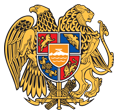 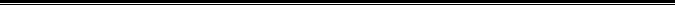 Հայաստանի Հանրապետության Սյունիքի մարզի Կապան համայնք 
ՀՀ, Սյունիքի մարզ, ք. Կապան, +374-285-42036, 060521818, kapan.syuniq@mta.gov.am